Nombre de la actividad: Entrega de Bolsas Solidarias.Actividad: Hemos trabajado día a día para poder hacer llegar la ayuda de las Bolsas Solidarias Municipales a las comunidades de nuestro Municipio de Chalatenango. Alcalde Municipal Dr. José Rigoberto Mejía acompañado de concejales, líderes y Unidad Ambiental entregaron esta tarde Bolsas Solidarias las cuales incluyen: Frijol, Arroz, Aceite, Sopas Maggi, Azúcar, Leche, Corn Flakes y Avena. También entregamos mascarillas para adultos, niños y niñas del Barrio San Antonio.                                                                                                                                                       Fecha: 7 febrero de 2021.                                                                                               Ubicación: Barrio San Antonio.                                                                                                        Hora: 2:30pm.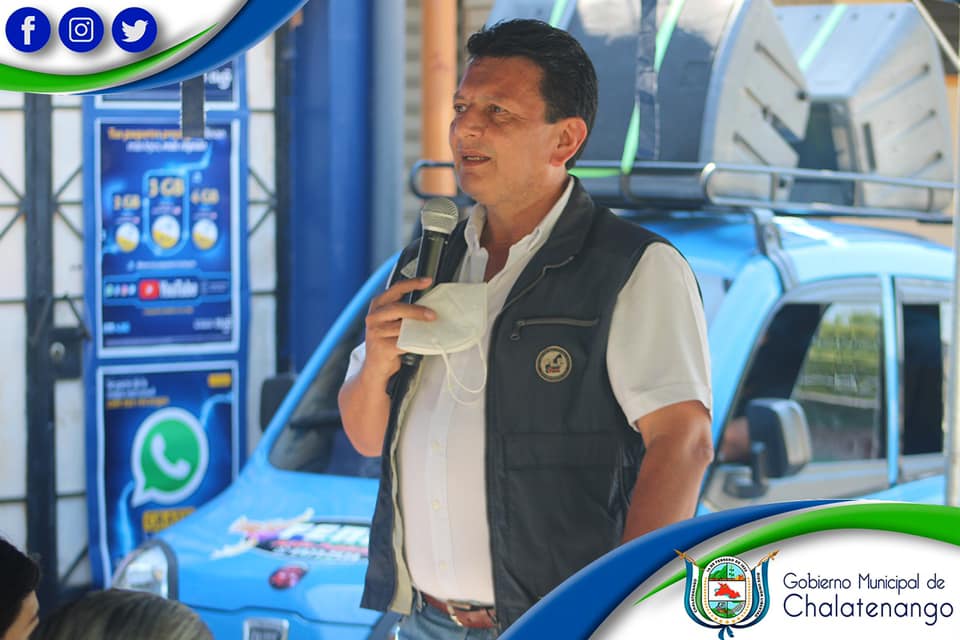 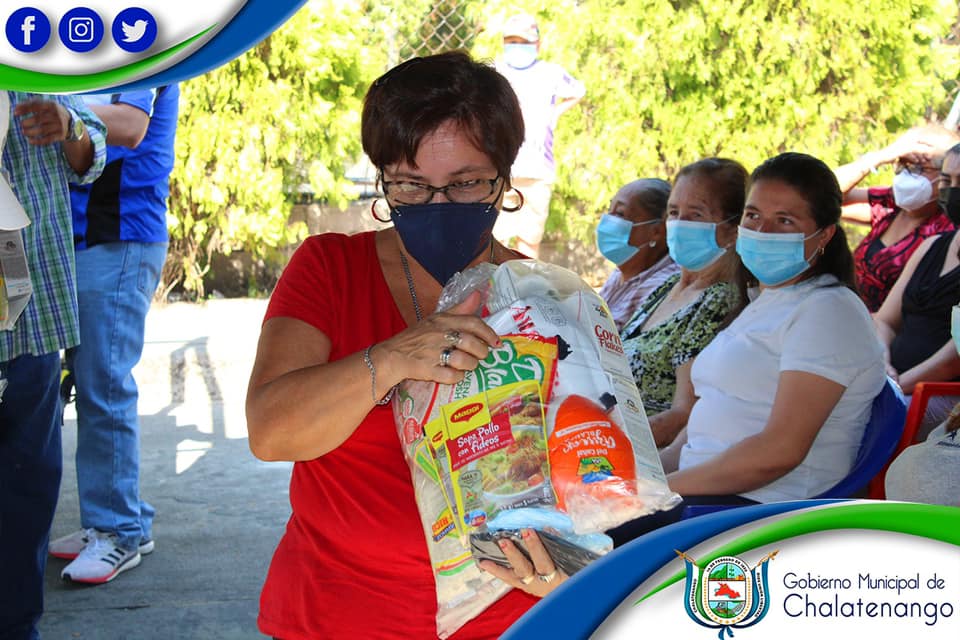 